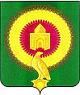 АДМИНИСТРАЦИИ КАЗАНОВСКОГО СЕЛЬСКОГО ПОСЕЛЕНИЯВАРНЕНСКОГО МУНИЦИПАЛЬНОГО РАЙОНАЧЕЛЯБИНСКОЙ ОБЛАСТИПОСТАНОВЛЕНИЕ № 03
об утверждении учетной политики для целей бюджетного учетап. Казановка                                                                                                               10.01.2022г.Во исполнение Закона от 6 декабря 2011 г. № 402-ФЗ и приказа Минфина России от 1 декабря 2010 г. № 157нПРИКАЗЫВАЮ:1. Утвердить учетную политику для целей бюджетного учета согласно приложению и ввести ее в действие с 1 января 2022 года.2. Довести до всех подразделений и служб учреждения соответствующие документы, необходимые для обеспечения реализации учетной политики в учреждении и организации бюджетного учета, документооборота, санкционирования расходов учреждения.3. Контроль за исполнением данного постановления возложить на главного бухгалтера О.С. КовалевуУчетная политика для целей бюджетного учетаУчетная политика разработана в соответствии: -   Законом от 6 декабря 2011 г. № 402-ФЗ;
 -   Бюджетным кодексом РФ; -   приказом Минфина России от 1 декабря 2010 г. № 157н «Об 
утверждении Единого плана счетов бухгалтерского учета для органов государственной власти (государственных органов), органов местного самоуправления, органов управления 
государственными внебюджетными фондами, государственных академий наук, 
государственных (муниципальных) учреждений и Инструкции по его применению» (далее – 
Инструкции к Единому плану счетов № 157н); - приказом Минфина России от 6 декабря 2010 г. № 162н «Об утверждении 
Плана счетов бюджетного учета и Инструкции по его применению» (далее – Инструкция 
№ 162н);- приказом Минфина России от 08.06.2018г. № 132н «О Порядке формирования и применения кодов бюджетной классификации Российской Федерации, их структуре и принципах назначения» (далее – приказ № 132н);- приказом Минфина России от 29.11.2017г. № 209н «Об утверждении Порядка применения классификации операций сектора государственного управления» (далее – приказ № 209н); -  приказом Минфина России от 30 марта 2015 г. № 52н «Об утверждении форм первичных учетных документов и регистров бухгалтерского учета, применяемых органами государственной власти (государственными органами), органами местного самоуправления, органами управления государственными внебюджетными фондами, государственными (муниципальными) учреждениями и Методических указаний по их применению» (далее – приказ № 52н); -  федеральными стандартами бухгалтерского учета для организаций государственного сектора, утвержденными приказами Минфина от 31.12.2016 № 256н, №257н, №258н, № 259н, №260н ( далее - соответственно Стандарт " Концептуальные основы бухучета и отчетности", Стандарт "Основные средства", Стандарт "Аренда", Стандарт "Обесценение активов", Стандарт " Представление бухгалтерской ( финансовой)  отчетности"), от 30.12.2017 № 274н, № 275н, № 278н (далее - соответственно СГС "Учетная политика, оценочные значения и ошибки", СГС " События после отчетной даты", СГС "Отчет о движении денежных средств"), от 27.02.2018 №32н ( далее - СГС "Доходы"); от 30.06.2020 № 129н ( далее - СГС "Финансовые инструменты"), от 15.11.2019 № 181н ( далее - СГС " Нематериальные активы"), 182н ( далее - СГС "Затраты по заимствованиям"), 183н  ( далее - СГС " Совместная деятельность"), 184н ( далее - СГС "Выплаты персоналу"),  от 28.02.2018 № 34н (далее - СГС "Непроизведенные активы"), от 30.12.2017 № 277н 183н (далее - СГС "Информация о связанных сторонах") ; -  приказом Минфина России иными нормативно-правовыми актами, регулирующими вопросы бухгалтерского (бюджетного) учета. 1. Общие положения1.1. Администрация Казановского сельского поселения Варненского муниципального района Челябинской области (далее - учреждение) является администратором доходов, главным распорядителем бюджетных средств, распорядителем, получателем бюджетных средств.1.2. Ответственным за организацию бюджетного учета и соблюдение законодательства при 
выполнении хозяйственных операций является руководитель учреждения.
Основание: часть 1 статьи 7 Закона от 6 декабря 2011 г. № 402-ФЗ.1.3. Бюджетный учет ведется отделом бухгалтерского учета и отчетности – бухгалтерией, возглавляемым главным бухгалтером. Сотрудники бухгалтерии руководствуются в своей деятельности Положением о бухгалтерии, должностными инструкциями.
Основание: часть 3 статьи 7 Закона от 6 декабря 2011 г. № 402-ФЗ.1.4. Главный бухгалтер подчиняется непосредственно руководителю и несет ответственность 
за формирование учетной политики, ведение бюджетного учета, своевременное 
представление полной и достоверной бюджетной и налоговой, статистической отчетности.Требования главного бухгалтера по документальному оформлению фактов хозяйственной 
жизни и представлению в бухгалтерские службы необходимых документов и сведений 
являются обязательными для всех сотрудников Администрации Казановского сельского поселения, включая сотрудников структурных подразделений, наделенных частичными полномочиями юридического лица, в том числе в части ведения отдельного баланса.Основание: пункт 8 Инструкции к Единому плану счетов № 157н  1.5 Порядок закупок товаров, работ и услуг для государственных нужд учреждения определяется в соответствии с Законом от 5 апреля 2013г. № 44-ФЗ. Состав постоянно действующей единой комиссии по проведению закупок утверждается руководителем учреждения (приложение 13)1.6. Утверждается состав постоянно действующих комиссий:
– комиссии по поступлению и выбытию активов (приложение 1); 
– инвентаризационной комиссии (приложение 2); 
– комиссии по проверке показаний спидометров автотранспорта (приложение 3);– комиссии для проведения внезапной ревизии кассы (приложение 4).1.7. Перечень должностей сотрудников, с которыми Администрация Казановского сельского поселения заключает договоры о полной материальной ответственности, приведен в (приложении 5). 1.8. Лимит остатка наличных денег в кассе устанавливается отдельным приказом 
руководителя. Допускается накопление наличных денег в кассе сверх установленного лимита в дни выплаты зарплаты, социальных выплат.Продолжительность срока выдачи указанных выплат составляет 5 (пять) рабочих дней 
(включая день получения наличных денег с банковского счета на указанные выплаты).
Основание: указания Банка России от 11 марта 2014 г. № 3210-У.1.9. Администрация Казановского сельского поселения публикует основные положения учетной политики на официальном сайте администрации Варненского муниципального района http:/varna74.ru/kazanovskoye путем размещения копий документов учетной политики (без приложений).Основание: пункт 9 СГС "Учетная политика, оценочные значения и ошибки".1.10. При внесении изменений в учетную политику главный бухгалтер оценивает в целях сопоставления отчетности существенность изменения показателей, отражающих финансовое положение, финансовые результаты деятельности учреждения и движения его денежных средств на основе своего профессионального суждения. Также на основе профессионального суждения оценивается существенность ошибок отчетного периода, выявленных после утверждения отчетности, в целях принятия решения о раскрытии в Пояснениях к отчетности информации о существенных ошибках.Основание: пункты 17,20,32 СГС "Учетная политика, оценочные значения и ошибки".2. Рабочий план счетов2.1. Бюджетный учет ведется раздельно в разрезе разделов, подразделов, целевых статей, 
видов расходов, кодов операций сектора государственного управления бюджетного 
финансирования.2.2. Бюджетный учет ведется с использованием рабочего Плана счетов (приложение 6), 
разработанного в соответствии с Инструкцией к Единому плану счетов № 157н, Инструкцией 
№ 162н. Основание: пункты 2 и 6 Инструкции к Единому плану счетов № 157н., пункт 19 Стандарта "Концептуальные основы бухучета и отчетности", подпункт "б"пункта 9 СГС "Учетная политика, оценочные значения и ошибки".Администрация Казановского сельского поселения применяет забалансовые счета, утвержденные в Инструкции к Единому плану счетов № 157н. Основание: пункт 332 Инструкции к Единому плану счетов №157н, пункт 19 Стандарта "Концептуальные основы бухучета и отчетности".                                                                                                                                                                                                                                                                                                                                                                                                                                                                                                                                                                                                                                                                                                                                                                                                                                                                                                                                                                                                                                                                                                                                                                                                                                                                                                                                                                                                                                                                                                                                                                                                                                                                                                                                                                                                                                                                                                                                                                                                                                                                                                                                                                                                                                                                                                                                                                                                                                                                                                                                                                                                                                                                                                                                                                                                                                                                                                                                                                                                                                                                                                                                                                                                                                                                                                                                                                                                                                                                                                                                                                                                                                                                                                                                                                                                                                                                                                                                                                                                                                                                                                                                                                                                                                                                                                                                                                                                                                                                                                                                                                                                                                                                                                                                                                                                                                                                                                                                                                                                                                                                                                                                                                                                                                                                                                                                                                                                                                                                                                                                                                                                                                                                                                                                                                                                                                                                                                                                                                                                                                                                                                                                                                                                                                                                                                                                                                                                                                                                                                                                                                                                  3. Учет отдельных видов имущества и обязательств3.1. Бюджетный учет ведется по проверенным и принятым к учету первичным документам 
методом начисления. К учету принимаются первичные учетные документы, составленные 
надлежащим образом и поступившие по результатам внутреннего контроля хозяйственных 
операций для регистрации содержащихся в них данных в регистрах бухучета.Основание: пункт 3 Инструкции к Единому плану счетов № 157н., пункт 23 Стандарта "Концептуальные основы бухучета и отчетности".3.1.1. Первичные учетные документы, выставленные поставщиком в последний рабочий день отчетного периода, но поступившие в финансовый отдел в месяце, следующим за отчетным:- до 5 числа - отражаются месяцем их выставления;- после 5 числа - отражаются месяцем их поступления.3.2.  Для случаев, которые не установлены в федеральных стандартах и других нормативно- правовых актах, регулирующих бухучет, метод определения справедливой стоимости выбирает комиссия по поступлению и выбытию активов.	В случае если для показателя, необходимого для ведения бухгалтерского учета, не установлен метод оценки в законодательстве и в настоящей учетной политике, то величина оценочного показателя определяется профессиональным суждением главного бухгалтера.Основание: пункт 54 СГС "Концептуальные основы бухучета и отчетности", пункт 6 СГС " Учетная политика, оценочные значения и ошибки".3.3. Основные средства3.3.1. В составе основных средств учитываются материальные объекты, используемые в 
процессе деятельности учреждения при выполнении работ или оказании услуг либо для управленческих нужд учреждения, независимо от стоимости объектов основных средств со сроком полезного использования более 12 месяцев. Первоначальной стоимостью основных средств, признается сумма фактических вложений в их приобретение, сооружение и изготовление.Основание: пункты 23–25, 38, 39, 47 Инструкции к Единому плану счетов № 157н.3.3.2. Каждому объекту недвижимого, а также движимого имущества стоимостью свыше 
10 000 руб. присваивается уникальный инвентарный номер, состоящий из девяти знаков.1-3-й разряды – код объекта синтетического счета в Плане счетов бюджетного учета (приложение 1 к приказу Минфина России от 6 декабря 2010 г. №162н)  4-5-й разряды - код группы и вида синтетического счета Плана счетов бюджетного учета (приложение 1 к приказу Минфина России от 6 декабря 2010 г. №162н)  6-9-й разряды - порядковый номер нефинансового актива.Основание: пункт 46 Инструкции к Единому плану счетов № 157н.3.3.3. Присвоенный объекту инвентарный номер обозначается материально ответственным 
лицом в присутствии уполномоченного члена комиссии по поступлению и выбытию активов 
путем нанесения номера на инвентарный объект краской или водостойким маркером на бумажном носителе. В случае если объект является сложным (комплексом конструктивно-сочлененных предметов), инвентарный номер обозначается на каждом составляющем элементе тем же способом, что и на сложном объекте.3.3.4. Учет основных средств на соответствующих счетах Плана счетов бюджетного учета 
ведется в соответствии с требованиями Общероссийского классификатора основных фондов 
(ОК 013-94), утвержденного постановлением Госстандарта России от 26.12.19944г. № 359Основание: пункт 45 Инструкции к Единому плану счетов № 157н.3.3.5. К хозяйственному инвентарю относятся предметы конторского и хозяйственного 
пользования, непосредственно используемые в производственном процессе, спортивный 
инвентарь. Срок службы хозяйственного инвентаря устанавливается согласно (приложения 7).3.3.6. Начисление амортизации основных средств в бюджетном учете производится линейным способом в соответствии со сроками полезного использования.
Основание: пункт 85 Инструкции к Единому плану счетов № 157н.3.3.7. Срок полезного использования объектов основных средств устанавливает комиссия по поступлению и выбытию (приложение 1) в соответствии с пунктом 35Стандарта "Основные средства"на основе: 
– информации, содержащейся в Общероссийском классификаторе основных фондов ОК 013-2014 г.;
– рекомендаций, содержащихся в документах производителя, – при отсутствии соответствующих норм в законодательстве РФ. Если такая информация отсутствует, решение о сроке принимает комиссия по поступлению и выбытию активов (приложение 1) с учетом:– ожидаемого срока использования и физического износа объекта;– гарантийного срока использования;
– сроков фактической эксплуатации и ранее начисленной суммы амортизации – для 
безвозмездно полученных объектов.Для объектов, включенных в амортизационные группы с первой по девятую, срок полезного 
использования определяется по наибольшему сроку, указанному в постановлении 
Правительства РФ от 1 января 2002 г. № 1 «О Классификации основных средств, включаемых в амортизационные группы». По объектам, включенным в десятую амортизационную группу, срок полезного 
использования рассчитывается исходя из единых норм, утвержденных постановлением Совета Министров СССР от 22 октября 1990 г. № 1072.3.3.8. Переоценка основных средств производится в сроки и порядке, устанавливаемые 
Правительством РФ.Основание: пункт 28 Инструкции к Единому плану счетов № 157н.3.3.9. Основные средства стоимостью до 10 000 руб. включительно, находящиеся в 
эксплуатации, учитываются на одноименном забалансовом счете 21 по стоимости 
приобретения.Основание: пункт 373 Инструкции к Единому плану счетов № 157н., пункт 39 Стандарта "Основные средства".3.3.10.  Составные части компьютера (монитор, клавиатура, мышь, системный блок) учитываются как единый инвентарный объект.3.3.11.  В случае частичной ликвидации или разукомплектации объекта основного средства, если стоимость ликвидируемых (разукомплектованных) частей не выделена в документах поставщика, стоимость таких частей определяется пропорционально следующему показателю (в порядке важности):–площади;–объему;–весу;иному показателю, установленному комиссией по поступлению и выбытию активов.3.3.12. Затраты по замене отдельных составных частей объекта основных средств, в том числе при капитальном ремонте, включаются в момент их возникновения в стоимость объекта. Одновременно с его стоимости списывается в текущие расходы стоимость заменяемых, (выбываемых) составных частей. Данное правило применяется к следующим группам основных средств:	- машины и оборудование;	- транспортные средства;	- инвентарь производственный и хозяйственный.Основание: пункт 27 Стандарта "Основные средства".3.3.13. Затраты на создание активов при проведении регулярных осмотров на предмет наличия дефектов, являющихся обязательным условием их эксплуатации, а также при проведении ремонтов формируют объем произведенных капитальных вложений с дальнейшим признанием в стоимости объекта основных средств. Одновременно учтенная ранее в стоимости объекта основных средств сумма затрат на проведение предыдущего ремонта подлежит списанию в расходы текущего периода. Данное правило применяется к следующей группе основных средств -транспортные средства.Основание: пункт 28 Стандарта " Основные средства".3.3.14.  Данные о рыночной цене безвозмездно полученных нефинансовых активов должны быть подтверждены документально:	- справками (другими подтверждающими документами) Росстата;	- прайс-листами заводов-изготовителей;	- справками (другими подтверждающими документами) оценщиков;	- информацией, размещенной в СМИ и т.д.В случаях невозможности документального подтверждения стоимость определяется экспертным путем.3.3.15. К единым функционирующим системам относятся:- система видеонаблюдения;- кабельная система локальной вычислительной сети;- телефонная сеть;- "тревожная кнопка";- другие аналогичные системы, компоненты которых прикрепляются к стенам и (или) к фундаменту здания (сооружения) и между собой соединяются кабельными линиями или по радиочастотным каналам.Основание: п.45 Инструкции №157н, п.10 "Основные средства"	Единые функционирующие системы:- не являются отдельными объектами основных средств;-расходы на установку и расширение систем (включая приведение в состояние, пригодное к эксплуатации) не относится на увеличение стоимости каких-либо основных средств.	Информация о смонтированной системе отражается с указанием даты ввода в эксплуатацию и конкретных помещений, оборудованных системой в Инвентарной карточке (ф.0504031) соответствующего здания (сооружения) в разделе " Индивидуальные характеристики".	Отдельные элементы единых функционирующих систем подлежат учету в составе основных средств согласно решению комиссии по поступлению и выбытию активов.Основание: п.45 Инструкции № 157н, п.10 Стандарта " Основные средства"3.4. Нематериальные активы3.4.1. Начисление амортизации нематериальных активов производится линейным способом в 
соответствии со сроками полезного использования.
Основание: пункт 93 Инструкции к Единому плану счетов № 157н.3.4.2. Срок полезного использования нематериальных активов устанавливается комиссией по 
поступлению и выбытию активов (приложение 1) исходя из срока:
– в течение которого учреждению будут принадлежать исключительные права на объект. Этот срок указывается в охранных документах (патентах, свидетельствах и т. п.), или он следует из закона;
– в течение которого учреждение планирует использовать объект в своей деятельности.Если по объекту нематериальных активов срок полезного использования определить 
невозможно, то в целях расчета амортизации он устанавливается равным 10 годам.Основание: статья 1335 Гражданского кодекса РФ, пункт 60 Инструкции к Единому плану 
счетов № 157н.3.5. Непроизведенные активы3.5.1. Земельные участки, закрепленные за учреждением на праве постоянного (бессрочного) пользования (в т. ч. расположенные под объектами недвижимости), учитываются на счете 1.103.11.000 «Земля – недвижимое имущество учреждения». Основание для постановки на учет – свидетельство, подтверждающее право пользования земельным участком. Учет ведется по кадастровой стоимости.
Основание: пункты 71, 78 Инструкции к Единому плану счетов № 157н.3.6. Материальные запасы3.6.1. К материальным запасам относятся предметы, используемые в деятельности учреждения в течение периода, не превышающего 12 месяцев, независимо от их стоимости. Оценка материальных запасов в бухгалтерском учете осуществляется по фактической стоимости каждой единицы. Единицей учета материальных запасов является номенклатурный номер. Основание: пункты 99-102 Инструкции к Единому плану счетов № 157н.3.6.2. Списание материальных запасов производится по фактической стоимости каждой единицы.  Основание: пункт 108 Инструкции к Единому плану счетов № 157н.3.6.3. Учет запасных частей, установленных на автотранспорт, на забалансовом счете 09 «Запасные части к транспортным средствам, выданные взамен изношенных» ведется по фактической цене, по которой указанные запчасти были списаны при ремонте со счета 0.105.36.000. В случае получения автомобиля безвозмездно от государственных (муниципальных) учреждений с перечнем запасных частей и указанием цен на них, запасные части отражаются на забалансовом счете 09 по цене, указанной во входящих документах. такие как:автомобильные шины;колесные диски;аккумуляторы;наборы автоинструмента;аптечки;огнетушители;Аналитический учет по счету ведется в разрезе автомобилей и материально-ответственных 
лиц.Поступление на счет 09 отражается:
– при установке (передаче материально-ответственному лицу) соответствующих запчастей 
после списания со счета 1.105.36.000 «Прочие материальные запасы – иное движимое 
имущество учреждения»;
– при безвозмездном поступлении автомобиля от государственных (муниципальных) 
учреждений с документальной передачей остатков забалансового счета 09.При безвозмездном получении от государственных (муниципальных) учреждений запасных 
частей, учитываемых передающей стороной на счете 09, но не подлежащих учету на 
указанном счете в соответствии с настоящей учетной политикой, оприходование запчастей на счет 09 не производится.Внутреннее перемещение по счету отражается:
– при передаче на другой автомобиль;
– при передаче другому материально-ответственному лицу вместе с автомобилем.Выбытие со счета 09 отражатся:
– при списании автомобиля по установленным основаниям;
– при установке новых запчастей взамен не пригодных к эксплуатации.Основание: пункты 349–350 Инструкции к Единому плану счетов № 157н.3.6.4. Фактическая стоимость материальных запасов, полученных в результате ремонта, 
разборки, утилизации (ликвидации), основных средств или иного имущества, определяется 
исходя из:их справедливой стоимости на дату принятия к бухгалтерскому учету;сумм, уплачиваемых учреждением за доставку материальных запасов, приведение их в состояние, пригодное для использования.3.6.5. Нормы на расход горюче-смазочных материалов (ГСМ), зимние надбавки к нормам расхода ГСМ и их величина разрабатываются на основании распоряжения Минтранса России от 14 марта 2008г. № АМ-23-р и ежегодно утверждается распоряжением руководителя учреждения.ГСМ списывается на расходы по фактическому расходу на основании путевых листов (приложение 14), но не выше норм, установленных распоряжением руководителя учреждения.3.6.6. Выдача в эксплуатацию на нужды учреждения канцелярских принадлежностей, лекарственных препаратов, запасных частей и хозяйственных материалов оформляется ведомостью выдачи материальных ценностей на нужды учреждения (ф.0504210). Эта ведомость является основанием для списания материальных запасов.3.6.7. Мягкий и хозяйственный инвентарь, посуда списываются по акту списания мягкого и хозяйственного инвентаря (ф.0504143).В остальных случаях материальные запасы списываются по акту о списании материальных запасов (ф.0504230).3.7. Объекты благоустройства3.7.1.  К работам по благоустройству территории относятся:- инженерная подготовка и обеспечение безопасности;- озеленение (в т. ч. разбивка газонов, клумб);- устройство покрытий (в т. ч. асфальтирование, укладка плитки, обустройство бордюров);- устройство освещения;3.7.2. К элементам (объектам) благоустройства относятся:-декоративные, технические, планировочные, конструктивные устройства (в т. ч. ограждения, стоянки для автотранспорта, различные площадки);- растительные компоненты (газоны, клумбы, многолетние насаждения и т.д.);- различные виды оборудования и оформления (в т. ч. фонари уличного освещения);- малые архитектурные формы, некапитальные нестационарные сооружения (в т. ч. скамьи, фонтаны, детские площадки);- наружная реклама и информация, используемая как составные части благоустройства.3.7.3. При принятии решения об учете объектов благоустройства Комиссия по поступлению и выбытию активов руководствуется следующими документами:- п.п.38, 39, 41, 45, 98, 99 Инструкции № 157н;- Сводом правил СП 82.13330.2016 " Благоустройство территорий". Актуализированная редакция СНиП III-10-75 (утв. приказом Минстроя России от 16.12.2016г. № 972/пр.);- Сводом правил СП 72.13330.2012 "Свод правил. Автомобильные дороги. Актуализированная редакция СНиП 3.06.03-85", утв. приказом Минрегион России от 30.06.2012 № 272;- иными нормативными документами.3.8. Расчеты по доходам3.8.1. Учет поступлений в бюджет регламентируется законом о бюджете на соответствующий 
год и правилами проведения и учета операций по поступлениям в бюджетную систему 
Российской Федерации, а также их распределения между бюджетами бюджетной системы 
Российской Федерации, утвержденными приказом Минфина России от 18 декабря 2013 г. № 
125н.3.8.2. Порядок осуществления полномочий администратора доходов бюджета, определяется в 
соответствии с законодательством России и нормативными документами ведомства. Перечень администрируемых доходов, определяется главным администратором доходов 
бюджета. 3.8.3.Поступившие доходы отражаются на счете 1.210.02.000 «Расчеты с финансовым 
органом по поступлениям в бюджет» в порядке, установленном в пункте 91 Инструкции 
№ 162н.3.8.4.Начисления администрируемых доходов (субсидии, субвенции и иные межбюджетные трансферты целевого характера) отражается в учете на основании соглашения, в котором определен объем субсидий, субвенций и иных межбюджетных трансфертов целевого характера.3.8.5. Общая сумма доходов: субсидии, субвенции и иные межбюджетные трансферты целевого характера сначала учитывается на счете 401.41, а затем списывается в текущие доходы  равномерно, то есть  по графику поступления этих доходов. Наличие задолженности по субсидиям, субвенциям и иным межбюджетным трансфертам целевого характера выявляется путем сопоставления показателей кредитового остатка по счету 401.40.151 " Доходы будущих периодов от поступлений от других бюджетов бюджетной системы РФ" и дебетового остатка по счету 205.51.000 " Расчеты по поступлениям от других бюджетов бюджетной системы РФ". 3.8.6. Поступление и начисление администрируемых доходов, отражается в учете на 
основании первичных документов, приложенных к выписке из лицевого счета 
администратора доходов. 3.8.7. Доходы: дотации и иные межбюджетные трансферты не целевого характера учитываются на счете 401.10 "Доходы текущего финансового года"3.9. Расчеты с подотчетными лицами3.9.1. Денежные средства выдаются под отчет на основании распоряжения руководителя 
и заявления от подотчетного лица, согласованных с руководителем, главным бухгалтером. Выдача денежных средств под отчет производится путем:перечисления на зарплатную карту материально ответственного лица.3.9.2. Выдача средств под отчет производится штатным сотрудникам, не имеющим 
задолженности за ранее полученные суммы, по которым наступил срок представления 
авансового отчета, указанный в пункте 3.8.4 настоящей учетной политики.3.9.3. Предельная сумма выдачи денежных средств под отчет (за исключением расходов на 
командировки) устанавливается в размере 20 000 (Двадцать тысяч) руб.На основании распоряжения руководителя в исключительных случаях сумма может быть 
увеличена (но не более лимита расчетов наличными средствами между юридическими 
лицами) в соответствии с указанием Банка России.Основание: пункт 6 указания Банка России от 7 октября 2013 г. № 3073-У.3.9.4. Срок представления авансовых отчетов по суммам, выданным под отчет (за 
исключением сумм, выданных в связи с командировкой), – 10 календарных дней. Основание: пункт 26 постановления Правительства РФ от 13 октября 2008г. №749 3.9.5. Предельные сроки отчета по выданным доверенностям на получение материальных 
ценностей устанавливаются следующее:
– в течение 10 календарных дней с момента получения;
– в течение трех рабочих дней с момента получения материальных ценностей.
Доверенности выдаются штатным сотрудникам, с которыми заключен договор о полной 
материальной ответственности (приложение 5).3.10. Расчеты с дебиторами и кредиторами3.10.1. Администрация Казановского сельского поселения администрирует поступления в бюджет на счет 1.210.02.000 по правилам, установленным главным администратором доходов бюджета.3.10.2. Излишне полученные от плательщиков средства возвращаются на основании заявления плательщика и акта сверки с плательщиком.3.10.3. К счету 0.303.00.000 "Расчеты по прочим платежам в бюджет" применяются дополнительные аналитические коды:- НДС (0.303.04.000);- Налог на имущество» (0.303.12.000);- "Государственная пошлина" (0.303.15.000);- "Транспортный налог" (0.303.25.000); - "Пени, штрафы, санкции по налоговым платежам" (0.303.35.000);- Административные штрафы, штрафы ГИБДД" (0.303.45.000) и др.3.10.4. Аналитический учет расчетов по пособиям и иным социальным выплатам ведется в 
разрезе физических лиц – получателей социальных выплат.3.10.5. Аналитический учет расчетов по оплате труда ведется в разрезе сотрудников и других 
физических лиц, с которыми заключены гражданско-правовые договоры. 3.10.6. Дебиторская задолженность признается нереальной для взыскания в порядке, установленном Положением о признании дебиторской задолженности безнадежной к взысканию (приложение 15).Задолженность, признанная нереальной для взыскания, списывается с балансового учета и отражается на забалансовом счете 04 "Задолженность неплатежеспособных дебиторов". На забалансовом счете указанная задолженность учитывается:	в течении срока возможного возобновления процедуры взыскания согласно законодательству РФ (в т. ч. изменения имущественного положения должника);	погашения задолженности контрагентом: когда он внесет деньги или погасит долг другим способом, не противоречащим законодательству РФ. В этом случае задолженность восстанавливается на балансовом учете.Дебиторская задолженность списывается отдельно по каждому обязательству (дебитору).Основание: пункты 339,340 Инструкции к Единому плану счетов № 157н.3.10.7. Кредиторская задолженность, не востребованная кредитором, списывается на финансовый результат на основании приказа руководителя учреждения. Решение о списании принимается на основании данных проведенной инвентаризации и служебной записки главного бухгалтера о выявлении кредиторской задолженности, не востребованной кредиторами, срок исковой давности по которой истек. Срок исковой давности определяется в соответствии с законодательством РФ.Одновременно списанная с балансового учета кредиторская задолженность отражается на забалансовом счете 20 "Задолженность, не востребованная кредиторами".Списание задолженности с забалансового учета осуществляется по итогам инвентаризации задолженности на основании решения инвентаризационной комиссии учреждения (приложение 2): - по истечении 5 лет отражения задолженности на забалансовом учете;-по завершении срока возможного возобновления процедуры взыскания задолженности согласно действующему законодательству;- при наличии документов, подтверждающих прекращение обязательства в связи со смертью (ликвидацией) контрагента.Кредиторская задолженность списывается с баланса отдельно по каждому обязательству (кредитору).Основание: пункты 371, 372 Инструкции к Единому плану счетов № 157н.3.11. Расчеты по арендным платежам3.11.1. Начисления администрируемых доходов (арендная плата) отражается в учете на основании договоров аренды согласно пункта 3 договора аренды "Размер, условия и сроки внесения арендной платы".3.11.2. Общая сумма арендных платежей (на 2022 -2023 гг.) сначала учитывается на счете 401.40, а затем списывается в текущие доходы, равномерно, то есть по графику арендных платежей. Наличие задолженности по арендным платежам выявляется путем сопоставления показателей кредитового остатка по счету 401.40.123 " Доходы будущих периодов от операционной аренды" и дебетового остатка по счету 205.23.000 " Расчеты с плательщиками доходов от операционной аренды". Разница показателей определяет реальную сумму задолженности арендатора.3.11.3. Стоимость части объекта недвижимости при передаче в аренду или в безвозмездное пользование для отражения на забалансовых 25 или 26 определяется исходя из стоимости всего объекта, его общей площади и площади переданного помещения. 3.12.  КазнаУчет казны ведется согласно п.141-146 Инструкции 157н и положением о казне, принятого Решением Совета депутатов Казановского сельского поселения от 04 апреля 2014г.  № 083.13. Финансовый результат3.13.1. В составе доходов будущих периодов на счете 401.40 " Доходы будущих периода" учитываются доходы по арендным платежам.3.13.2. Расходы, произведенные в текущем отчетном периоде, но относящиеся к будущим 
отчетным периодам, списываются равномерно на финансовый результат текущего 
финансового года в течение периода, к которому они относятся.Основание: пункт 302 Инструкции к Единому плану счетов № 157н.3.13.3. В составе расходов будущих периодов на счете 0.401.50.000 "Расходы будущих периодов" отражаются расходы:- по страхованию имущества, гражданской ответственности;- на периодические издания;- по созданию сайтаРасходы будущих периодов списываются на финансовый результат текущего финансового года равномерно, по 1/12 за месяц в течение периода, к которому они относятся.По договорам страхования, а также договорам неисключительного права пользования период, к которому относятся расходы, равен сроку действия договора. По другим расходам, которые относятся к будущим периодам, длительность периода устанавливается руководителем Администрации Казановского сельского поселения в распоряжении.Основание: пункт 302 Инструкции к Единому плану счетов № 157н.3.13.4. . В составе расходов будущих периодов на счете 0.401.60.000 "Резервы предстоящих расходов " отражаются расходы:- о состоянии движения сумм, зарезервированных в целях равномерного включения расходов на финансовый результат учреждения.- предстоящая оплата отпусков, за фактически отработанное время или компенсация за неиспользуемый отпуск, в том числе при увольнении, включая платежи на обязательное социальное страхование сотрудников (служащего) учреждения.Основание: пункт 302.1 Инструкции к Единому плану счетов № 157н.3.13.5. Администрация Казановского сельского поселения осуществляет все расходы в пределах установленных норм и утвержденной бюджетной сметы на отчетный год: на междугородные переговоры, услуги по доступу в Интернет – по фактическому 
расходу;за пользование услугами сотовой связи – лимитируются согласно распоряжению 
руководителя;стоимость израсходованных горюче-смазочных материалов списывается на 
финансовый результат по фактическому расходу, но не более норматива, 
установленного приказом руководителя.3.14. Санкционирование расходов3.14.1. Принятие к учету обязательств (денежных обязательств) осуществляется в порядке, 
приведенном в (приложении 8). 4.События после отчетной даты Признание и отражение в учете и отчетности событий после отчетной даты осуществляется в порядке, приведенном в (приложении 17).5. Расчеты по оплате труда сотрудников 5.1.В соответствии с трудовым договором в Администрации Казановского сельского поселения предусмотрено перечисление заработной платы сотрудникам управления на банковские счета, к которым привязаны банковские карты.5.2. Расчеты по заработной плате и другим выплатам оформляются в Расчетно-платежной ведомости (ф.0504401).6. Инвентаризация имущества и обязательств6.1. Инвентаризация имущества и обязательств (в т. ч. числящихся на забалансовых счетах), а также финансовых результатов (в т. ч. расходов будущих периодов) проводится  
раз в год перед составлением годовой отчетности, а также в иных случаях, 
предусмотренных законодательством. Инвентаризации проводит постоянно действующая 
инвентаризационная комиссия, состав которой приведен в (приложении 2).Инвентаризация расчетов производится:-с подотчетными лицами - один раз в год;- с организациями и учреждениями - один раз в год.Порядок и график проведения инвентаризации имущества, финансовых активов и 
обязательств, приведен в (приложении 9). В отдельных случаях (при смене материально-ответственных лиц, при выявлении фактов хищения, при стихийных бедствиях и т.д.) инвентаризацию может проводить специально созданная рабочая комиссия, состав которой утверждается отельным приказом руководителя.Основание: статья 11 Закона от 6 декабря 2011 г. № 402-ФЗ, пункт 1.5.
 6.2. Состав комиссии для проведения внезапной ревизии кассы приведен в (приложении 4).7. Технология обработки учетной информации7.1. Обработка учетной информации ведется с применением программного продукта 1С-предприятие. 
Основание: пункт 19 Инструкции к Единому плану счетов № 157н.7.2. Учет администрируемых доходов осуществляется специалистом отдела доходов на стационарно расположенном компьютере в программе «СУФД».7.3. С использованием телекоммуникационных каналов связи и электронной подписи 
бухгалтерия учреждения осуществляет электронный документооборот по следующим направлениям:система электронного документооборота с территориальным органом Казначейства 
России;передача отчетности по налогам, сборам и иным обязательным платежам в 
Инспекцию Федеральной налоговой службы;передача отчетности и сведениям персонифицированного учета в отделение Пенсионного фонда России и в Фонд социального страхования РФ;передача отчетности в органы Федеральной службы государственной статистики;размещение информации о деятельности учреждения на официальном сайте.7.4. Без надлежащего оформления первичных (сводных) учетных документов любые 
исправления (добавление новых записей) в электронных базах данных не допускаются.7.5. При обнаружении в регистрах учета ошибок сотрудники бухгалтерии анализируют ошибочные данные, вносят исправления в первичные документы и соответствующие базы данных. Исправления вносить с учетов следующих положений:-доначисления или снятия начислений исправлять за счет доходов и расходов текущего года дополнительной бухгалтерской записью или способом "красное сторно";-при восстановлении в учете остатков прошлых лет применять счет 1.401.10.189 "Прочие доходы".7.6. В целях обеспечения сохранности электронных данных бухгалтерского учета и 
отчетности:на сервере ежедневно производится сохранение резервных копий базы данных 1С- предприятие;на сервере ежедневно производится сохранение резервных копий базы данных СКИФ БП; по итогам каждого календарного месяца бухгалтерские регистры, сформированные в 
электронном виде, распечатываются на бумажный носитель и подшиваются в 
отдельные папки в хронологическом порядке.Основание: пункт 19 Инструкции к Единому плану счетов № 157н., пункт 33 Стандарта "Концептуальные основы бухучета и отчетности"8. Первичные и сводные учетные документы, бюджетные регистры и правила 
документооборота8.1. Все документы по движению денежных средств, принимаются к учету только при 
наличии подписи руководителя и главного бухгалтера.8.2. При обработке учетной информации применяется автоматизированный учет по 
следующим блокам:свод месячной, квартальной, годовой бюджетной отчетности об исполнении бюджета составляется с применением программы СКИФ-БП, АЦК-финансы;свод годовой бюджетной отчетности об исполнении бюджета 
составляется с применением программы СКИФ-БП, АЦК-финансы;информационный обмен документами с межрегиональным операционным 
управлением Казначейства России осуществляется в системе электронного 
документооборота (СУФД) с применением средств электронной подписи в соответствии с законодательством на основании договора об обмене электронными документами. При временном переводе работников на удаленный режим работы обмен документами, которые оформляются в бумажном виде, разрешается осуществлять по электронной почте посредством скан- копий.	Скан -копия первичного документа изготавливается сотрудником, ответственным за факт хозяйственной жизни, в сроки, которые установлены графиком документооборота. Скан-копия направляется сотруднику, уполномоченному на согласование, в соответствии с графиком документооборота. Согласованием считается возврат электронного письма от получателя к отправителю со скан- копией подписанного документа.	После окончания режима удаленной работы первичные документы, оформленные посредством обмена скан-копий, распечатываются на бумажном носителе и подписываются собственноручной подписью ответственных лиц.8.3.  Администрация Казановского сельского поселения использует унифицированные формы первичных документов, перечисленные в приложении 1 к приказу №52н.При проведении хозяйственных операций, для оформления которых не предусмотрены типовые формы первичных документов, используются:-самостоятельно разработанные формы;- унифицированные формы, дополненные необходимыми реквизитами. Для учета ГСМ и контроля по целевому использованию служебного автомобиля используется путевой лист легкового автомобиля (приложение 14).Основание: пункты 25-26 Стандарта "Концептуальные основы бухучета и отчетности".8.4. Право подписи учетных документов предоставлено должностным лицам, перечисленным 
в (приложении 11). 8.5. Администрация Казановского сельского поселения использует унифицированные формы регистров бухучета, перечисленные в (приложении 3) к приказу № 52н. 8.6. Порядок движения и обработки первичных учетных документов и отчетности 
регулируется графиком документооборота, приведенным в (приложении 12). 8.7. Журналы операций ведутся в соответствии с перечнем регистров бухучета 
получателя бюджетных средств, администратора доходов бюджета. Журналам операций по 
учету исполнения бюджетной сметы и администрированию поступлений и выбытий 
присваиваются номера согласно (приложения 10).Журналы операций подписываются главным бухгалтером, составившим 
журнал операций.На основании данных журналов операций ежемесячно составляются главная книга по учету у учреждения как получателя, главного распорядителя, распорядителя бюджетных средств.8.8. Формирование регистров бухучета осуществляется в следующем порядке:
– первичные учетные документы по приложению 1 к приказу № 52н составляются по мере 
осуществления хозяйственных операций;
– журнал регистрации приходных и расходных ордеров составляется ежемесячно, 
в последний рабочий день месяца;
– инвентарная карточка учета основных средств оформляется при принятии объекта к учету, 
по мере внесения изменений (данных о переоценке, модернизации, реконструкции, 
консервации и пр.) и при выбытии. При отсутствии указанных событий – ежегодно, на последний рабочий день года, со сведениями о начисленной амортизации;
– инвентарная карточка группового учета основных средств оформляется при принятии 
объектов к учету, по мере внесения изменений (данных о переоценке, модернизации, 
реконструкции, консервации и пр.) и при выбытии;
– опись инвентарных карточек по учету основных средств, инвентарный список основных 
средств, реестр карточек заполняются ежегодно, в последний день года;
– книга учета бланков строгой отчетности, книга аналитического учета депонированной 
зарплаты и стипендий заполняются ежемесячно, в последний день месяца;
– авансовые отчеты брошюруются в хронологическом порядке в последний день отчетного 
месяца;
– журналы операций, главная книга заполняются ежемесячно;
– другие регистры, не указанные выше, заполняются по мере необходимости, если иное не 
установлено законодательством РФ.
Основание: пункт 11 Инструкции к Единому плану счетов № 157н.8.9. Первичные и сводные учетные документы (заверенные собственноручной подписью) 
составляются на бумажных носителях информации (заверенных собственноручной 
подписью), а также на машинных носителях – в виде электронных документов (заверенных 
электронной подписью). Список сотрудников, имеющих право подписи электронных документов и регистров бухучета, утверждается отдельным приказом.
Основание: часть 5 статьи 9 Закона от 6 декабря 2011 г. № 402-ФЗ, пункт 11 Инструкции к Единому плану счетов № 157н, пункта 32 Стандарта "Концептуальные основы бухучета и отчетности", Методические указания, утвержденные приказом Минфина от 30.03.2015 № 52н, статья 2 Закона от 6 апреля 2011 г. № 63-ФЗ.8.10. Учетные документы, регистры бухучета и бюджетная отчетность хранятся в 
течение сроков, устанавливаемых в соответствии с правилами ведения архивного дела, но не 
менее пяти лет. Основание: пункт 6, 14 Инструкции к Единому плану счетов № 157н.8.11.В табеле учета рабочего времени (ф.0504421) ведется сплошной учет фактических явок и неявок на работу.В графах 20 "Итого дней (часов) явок (неявок) с 1 по 15" и 37 "Всего дней (часов) явок (неявок) за месяц" отражается информация по "явкам" в днях/часах и "неявкам"в днях.При заполнении табеля применяются условные обозначения, приведенные в (приложении 16).Основание: ч.4 ст.9 Закона от 06 декабря 2011г. № 402-ФЗ, приложение 1 к приказу Минфина России от 30 марта 2015г. № 52н.9. Порядок организации и обеспечения внутреннего финансового контроля9.1. Внутренний финансовый контроль направленный на:-соблюдение внутренних стандартов и процедур составления и исполнения бюджета 
по расходам, подготовку и организацию мер по повышению экономности и 
результативности использования бюджетных средств;- составления бюджетной отчетности и ведения бюджетного учета Администрации Казановского сельского поселения (как распорядителем бюджетных средств);-соблюдение внутренних стандартов и процедур составления и исполнения бюджета по доходам;- составления бюджетной отчетности и ведения бюджетного учета – как администратор доходов бюджета.9.2. Внутренний финансовый контроль осуществляет Администрация Варненского муниципального района Челябинской области по соглашению «О передаче части своих полномочий» № 4 от 10 декабря 2021 года, которое  вступает в силу с 01.01.2022г.  и действует до 31декабря 2022г.10. Бюджетная отчетность10.1. Бюджетная отчетность (в т. ч. по администрированию доходов бюджета) составляется на основании аналитического и синтетического учета по формам, в объеме и в сроки, 
установленные вышестоящей организацией и бюджетным законодательством (приказ 
Минфина России от 28 декабря 2010 г. № 191н). Бюджетная отчетность представляется 
главному распорядителю бюджетных средств в установленные им сроки.10.2. Бюджетная отчетность за отчетный год формируется с учетом событий после отчетной 
даты. Обстоятельства, послужившие причиной отражения в отчетности событий после 
отчетной даты, указываются в текстовой части пояснительной записки (ф. 0503160).Основание: пункт 3 Инструкции к Единому плану счетов № 157н.Главный бухгалтер						О.С. КовалеваГлава Казановского сельского поселения: Т.Н.КоломыцеваПриложение к постановлению От 10.01.2022г. № 03